MOSS HALL NURSERY SCHOOL NEWSLETTERMay 2017Dear Parents/CarersPROGRESS REVIEW MEETINGSThank you to all the parents who met with their child’s key person to talk about their progress. We hope you found the meetings helpful.PARENTING WORKSHOPSMaraianna Savviddes from Newstead Children’s Centre is running a series of workshops at the nursery offering advice around key areas of parenting.Workshops are as follows:Thursday 4th May – Sleep RoutinesThursday 11th May – Toilet TrainingThursday 18th May – Healthy EatingPlease speak to Kalpna or Annette to book a place at any of these workshops.CAN YOU BRING A BOOK BACK FROM YOUR HOLIDAY?We like having books in the nursery with all the languages spoken by our families.You can help us by bringing us back a book written in the language of the countries you visit to see relatives or when you go on holiday.  LONDON MARATHON 2017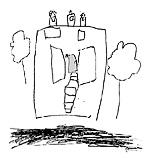 Elaine’s daughter Claire ran for Team Katie in the London Marathon. They raised over £14,500.Thank you to parents who donated.DATES FOR YOUR DIARYFriday 5th May – Japanese Children’s DayTuesday 16th May – Class PhotosThursday 25th May – Obstacle CourseFriday 26th May - INSET day (school is closed)Monday 29th May - Friday 2nd June - Half-Term holiday Wednesday 14th June - Green Class tripThursday 15th June - Blue Class tripSTARTING IN RECEPTIONPlease can you let teachers know which school your child will be going to in September.We will be working with the children to help prepare them for this important transition in their lives, so it is important that we know where they are going.We will also need to send records on to the schools.WALK TO SCHOOL WEEKWalk to school week is from 22nd – 25th May.